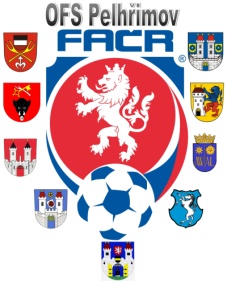 V Pelhřimově dne 17.6.2019DK OFS Pelhřimov dle § 89 odst. 2 písmene a) zahajuje disciplinární řízení ID		Příjmení, jméno		oddíl				č. utkání95080631	Krill Luboš			Lukavec		2018613A1A140298031186	Filsoch Štěpán		Horní Cerekev	2018613A1A140197110205	Novák	Vojtěch		Horní Cerekev	2018613A1A140193100558	Mraček Patrik			Čejov			2018613A1A140196070688	Tománek Luděk		Budíkov		2018613A2A1205								Václav HrkalPředseda DK OFS PE IČO:				Bankovní spojení			    	Kontakty22882847			KB Pelhřimov			    	tel+fax 565 324 211,  777 641  464				č. ú. 107-490070297/0100		 	e-mail: sport.pelhrimov@tiscali.cz